        (๑๔)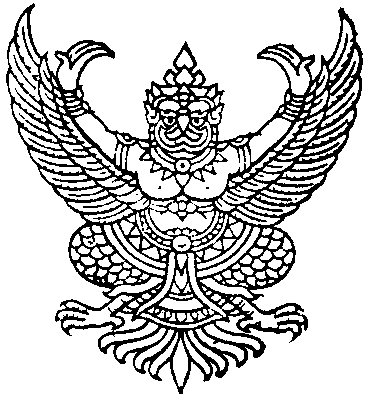 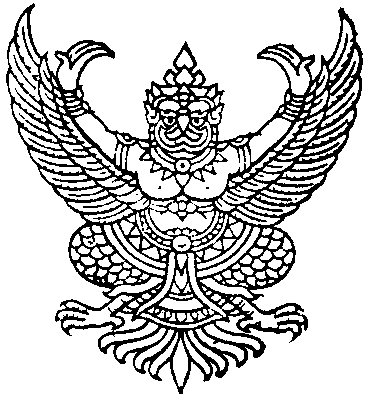        หมายเรียก       คดีอาญา                                                     คดีหมายเลขดำที่                    /๒๕๖๓                                                                             คดีหมายเลขแดงที่                    /๒๕๖๓ในพระปรมาภิไธยพระมหากษัตริย์                                                                ศาล                                                      วันที่            เดือน                           พุทธศักราช ๒๕๖๓                                                                ความโจทก์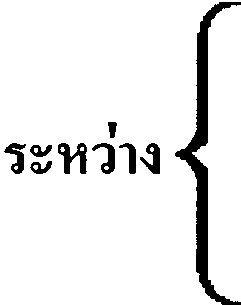 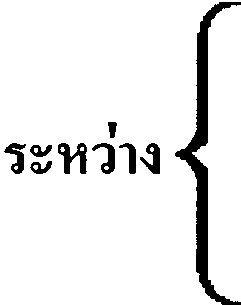 จำเลยหมายถึงจำเลย       ตามที่โจทก์ได้ยื่นฟ้องกล่าวโทษจำเลยต่อศาลนี้ หาว่ากระทำผิดเป็นความอาญา มีข้อความตามสำเนาคำฟ้องซึ่งได้ส่งมาให้ทราบพร้อมกับหมายนัดไต่สวนมูลฟ้องแล้วนั้น       บัดนี้ ศาลได้มีคำสั่งประทับฟ้องในกระทงความผิดกกกและนัดจำเลยให้การแก้ข้อหาแห่งคดี พร้อมกับนัดสืบพยานโจทก์ วันที่             เดือน                                 พ.ศ. ๒๕๖๑  เวลา                           นาฬิกา       เพราะฉะนั้น ให้จำเลยไปศาลตามกำหนดนี้ผู้พิพากษาศาลโทรศัพท์(พลิก)จำเลยอยู่บ้านเลขที่                         หมู่ที่                      ถนนตรอก/ซอย                        ตำบล/แขวง                                 อำเภอ/เขตจังหวัด                                  รหัสไปรษณีย์                             โทรศัพท์คำเตือนหากจำเลยไม่มาตามหมายเรียกโดยไม่มีข้อแก้ตัวอันควร เป็นเหตุที่ศาลอาจออกหมายจับได้